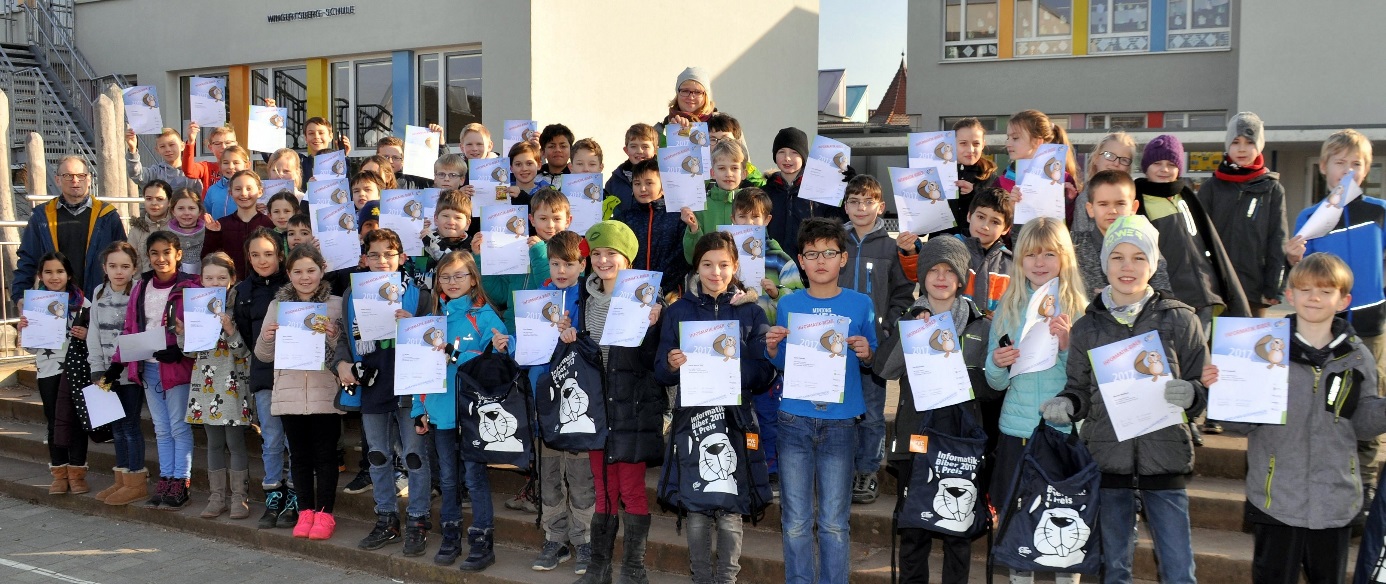 Die erfolgreichen Teilnehmer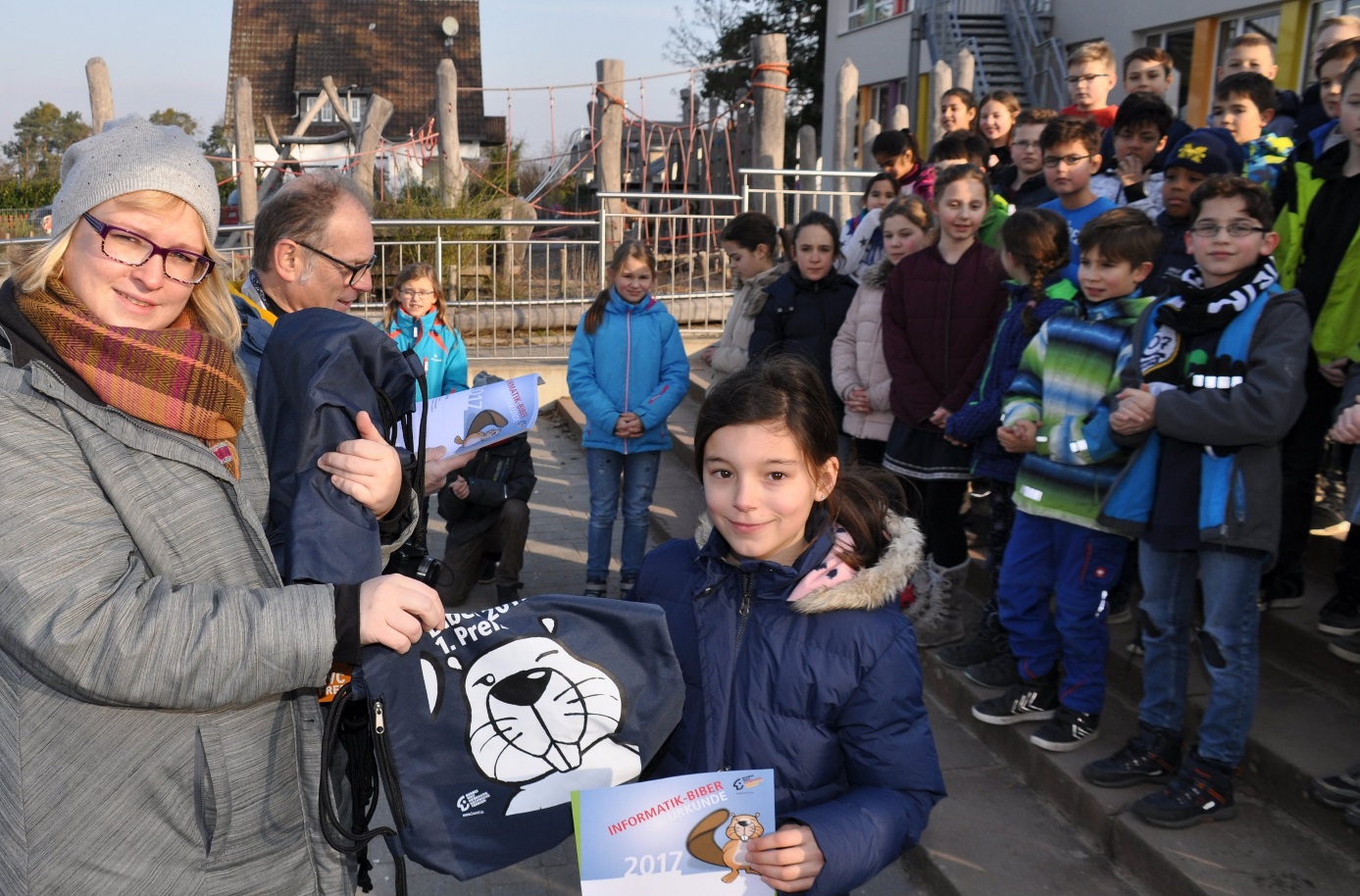 Frau Helwig und eine 1.Siegerin Lucia StierVielen Dank an Norbert Weinbach für das Zur-Verfügung stellen der Bilder.